Přihláška 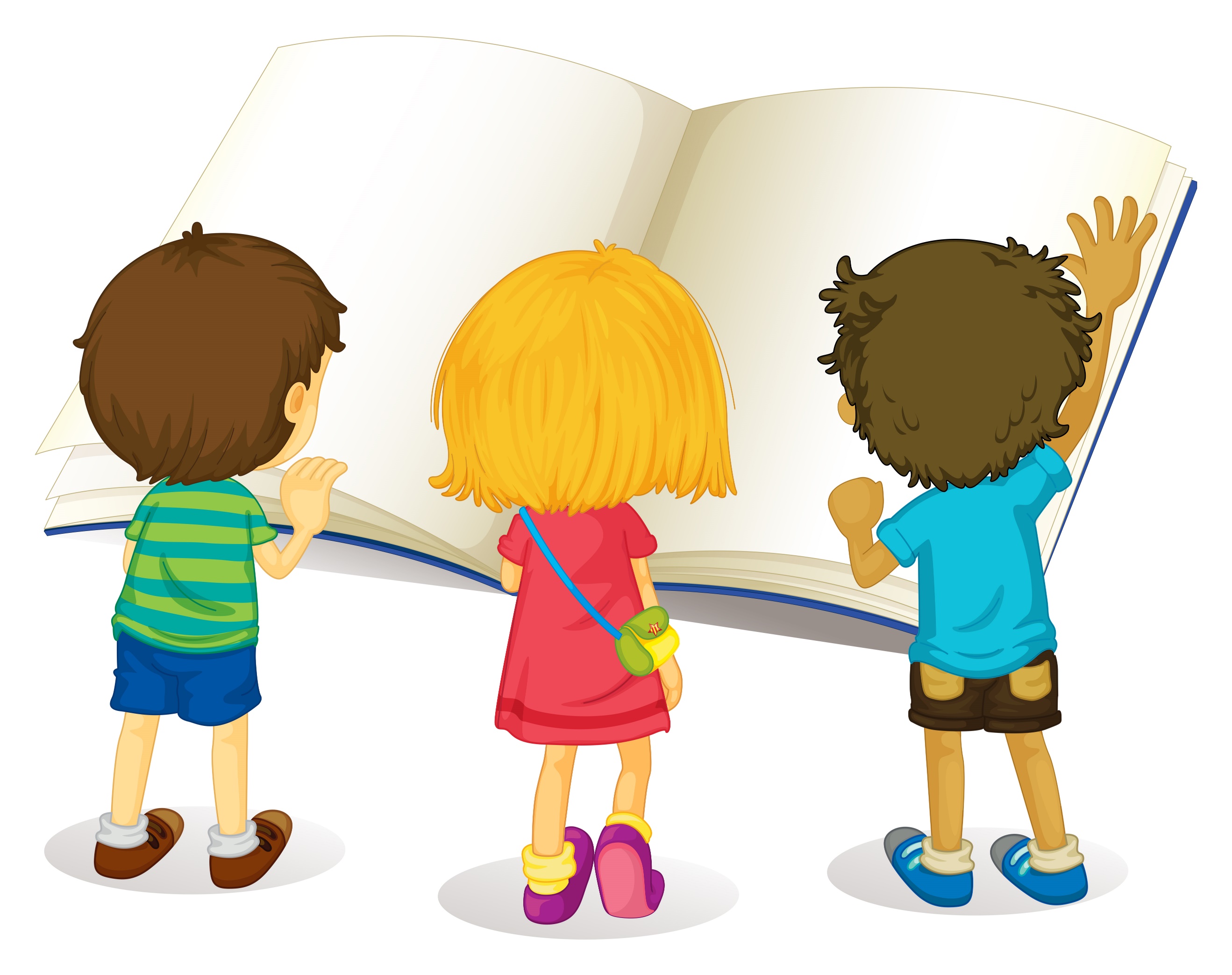 do čtenářského klubu pro děti z 3.–5. tříd ZŠNa naše první setkání sipřineste svou oblíbenouknihu.                                      Jméno a příjmení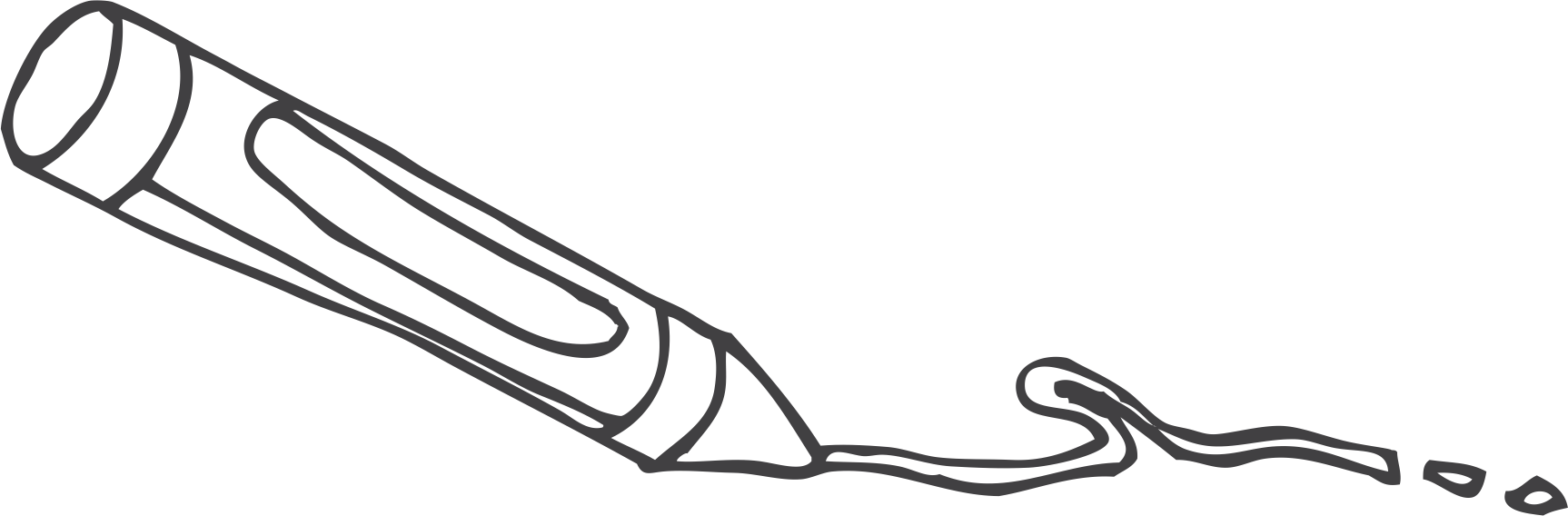 Adresa                                                              Datum narozeníDatum narození                                                                                     TelefonAdresa základní školy                                      Třída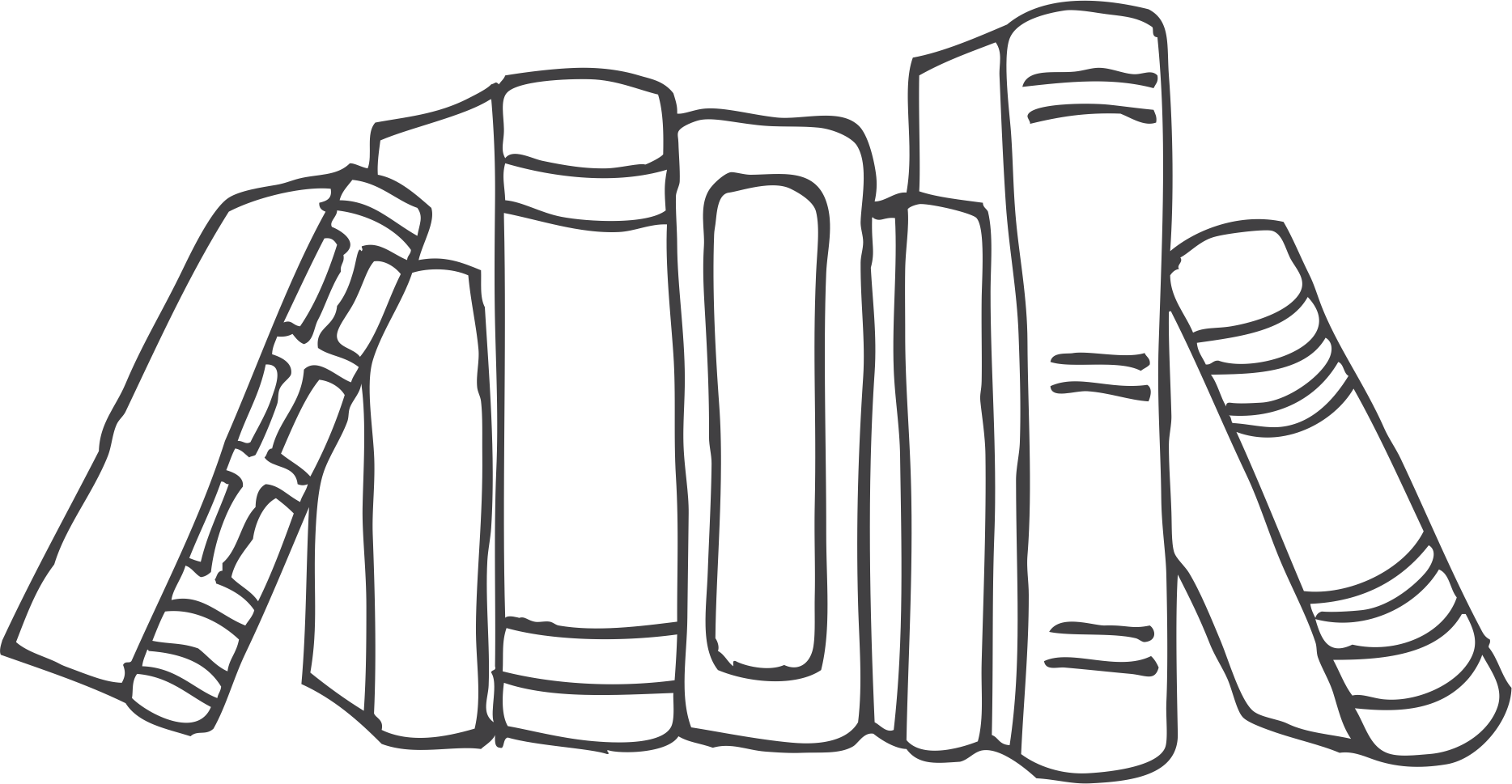 Za souhlasu zákonného zástupce/ručiteleJméno a příjmení	Datum narozeníAdresa	Telefon a e-mailUživatel (zákonný zástupce/ručitel)Prohlašuje, že se seznámil s knihovním řádem, jemuž podléhají i další aktivity pořádané knihovnou a zavazuje se dodržovat povinnosti, které mu knihovní řád ukládá.Zavazuje se oznámit bez zbytečného odkladu změnu kteréhokoliv osobního údaje uvedeného v této přihlášce.Bere na vědomí, že KK uchovává zpracované informace po dobu trvání vzdělávacích lekcí a následně provádí jejich výmaz.Souhlasí, aby KK Pce zpracovávala jeho osobní údaje v rozsahu a v souladu s účelem uvedeným v knihovním řádu.Souhlasí s možností vytváření obrazových i zvukových záznamů z lekcí, které mohou být použity výhradně k propagačním účelům knihovny v místě sídla, na webových stránkách či sociálních sítích, při zachování zásad pravidel slušného chování a nesmí poškozovat osoby na nich zachycené.Zákonný zástupce/ručitel se zavazuje na výzvu KK Pce splnit místo uživatele jeho případné závazky, pokud je tento nesplní.Souhlasím/Nesouhlasím s tím, aby mé dítě, které navštěvuje čtenářský klub odcházelo po jeho ukončení z budovy KK samo domů – bez doprovodu. V případě nesouhlasu beru na vědomí, že jsem povinen jako zákonný zástupce si dítě osobně vyzvednout v čase ukončení – tedy v 15:30 hodin na dětském oddělení knihovny.Další osoby, které jsou oprávněny dítě vyzvednout:Datum:Podpis uživatele:Datum:Podpis zákonného zástupce/ručitele:DatumPodpis zákonného zástupce/ručitele